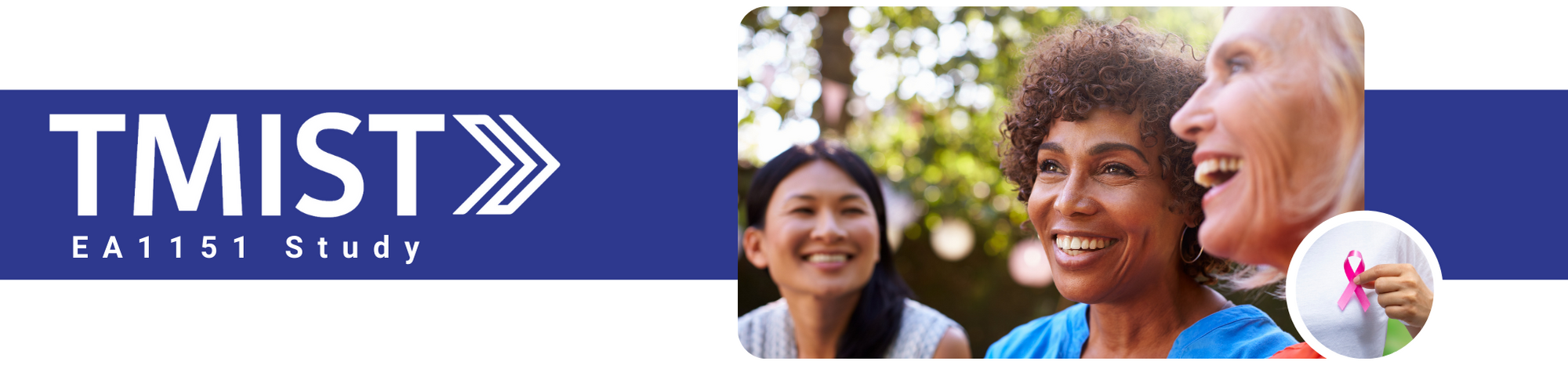 향후 여성들을 위한 유방암 선별검사를 개인화하는 방법을 개발하는 데 의사들을 돕기 원하십니까?그렇다면, 유방암 선별검사 연구에 참여하는 것을 고려해 주시겠습니까?현재 TMIST 임상시험으로 여성들을 모집하고 있습니다. 이 임상시험은 각 여성의 유방암 발생 위험에 개인별로 맞춘 전략을 개발하는 데 도움이 될 것입니다.본 연구에 참여하려면:연령이45-74세이어야 합니다선별검사 유방촬영이 예정되어 있어야 합니다그리고다음의 사항에 해당되면 안 됩니다임신했거나, 임신 계획이 있거나, 모유수유 중유방 질환의 증상이 있음지난 11개월 동안 선별검사 유방촬영을 받았음유방암 병력이 있음현재 유방 임플란트가 있거나 기타 유방 성형술을 받았음참여를 선택할 경우, 본 임상시험에 귀하의 첫 유방촬영검사부터 시작하여 최대 8년 동안 참여하게 됩니다. 이 기간 동안:무작위배정(컴퓨터를 통한 배정)되어 임상시험 기간의 첫 5년간(또는 그 전에 임상시험이 종료되는 경우 종료 시점까지) 3D 또는 2D 유방촬영검사 중 하나를 받습니다. 시험에 참여하는 대부분의 여성들은 매년 선별검사를 받지만, 고위험 요인이 없는 폐경 후 여성은 2년마다 선별검사를 받습니다.귀하의 의무기록을 검토하고 필요 시 전화로 귀하에게 연락하여 총 최소 3년~최대 8년(선별검사년수 포함) 동안 귀하의 유방암 상태를 추적관찰합니다.본 임상시험에 참여하는 유방촬영검사 클리닉기관:   	 주소:   	TMIST 유방암 선별검사 연구에 관하여 더 자세한 정보를 원하시면, 다음의 연락처로 연락 주십시오.